Преподаватель Захарчук А.А.Тема: Разрешение II7 и его обращений в мажоре и миноре. Характерные интервалы, тритоны. Размер 6/8.
Повторение пройденного материала.
Задание №1. Построить и разрешить двумя способами в A-dur II7 и его обращения. Отдельно играть на фортепиано, потом петь (без поддержки фортепиано, опираясь на внутренний слух, только проверяя спетые аккорды) полученные разрешения. (К высылаемому письменному заданию необходимо прикрепить аудиофайл с игрой и пением).
Вспомним правило разрешения II7 в Т5/3.По правилу креста - через D7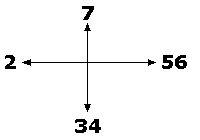 2. II7 разрешается непосредственно в тоническое трезвучие.II7 является диссонирующим аккордом, в котором неустойчивые ступени разреваются по правилу тяготения!!! в устойчивые звуки тонического трезвучия (II-I, IV-III, VI-V, VII-I).Задание №2. Построить в тональности A-dur следующую гармоническую цепочку (в положении примы с басом на двух нотных станах). Отдельно играть на фортепиано, потом петь (без поддержки фортепиано, опираясь на внутренний слух, только проверяя спетые аккорды) полученные разрешения. (К высылаемому заданию необходимо прикрепить аудиофайл).T5/3-S6г-II2-D6/5-T5/3-VI5/3-S6-II4/3-D7-T5/3
Задание №3. Построить и разрешить от звука "d" вверх тритон Ув4 и разрешить во все возможные тональности (К высылаемому письменному заданию необходимо прикрепить аудиофайл с пением тритонов и разрешением).Задание № 4. Построить и разрешить от звука "es" тритон Ум4 и разрешить во все возможные тональности (К высылаемому письменному заданию необходимо прикрепить аудиофайл с пением тритонов и разрешением).Задание № 5. Работа с ритмическими партитурами (триоли). 
Берак. Школа ритма. Двухдольность № 111-113.Учебные материалы: Берак О.Л. Школа ритма.: Учеб.пособие по сольфеджио - Ч.1: Двухдольность. М.: Изд. РАМ им. Гнесиных , 2003 - 32 с., нот.Внеаудиторная работа студентов, домашнее задание.1. В тональности As-dur найти и разрешить все характерные интервалы. (К высылаемому письменному заданию необходимо прикрепить аудиофайл с пением характерных интервалов и разрешением).3. Драгомиров. Учебник по сольфеджио (одноголосие) № 215. Настроиться на тональность: определить тональность (если лад минорный, определить вид), спеть гамму (если минор - 3 вида), главные трезвучия  и D7 с разрешением в тонику (Полный оборот - T-S- D7 - T). Петь сольфеджио с тактированием. (К высылаемому заданию необходимо прикрепить аудиофайл).
Подготовить задание до 11.05.2020г. до 17.00
Способ передачи: дистанционно, через старосту группы на электронную почту ana.krasnopyorova@yandex.ru или через аккаунт Вконтакте в личные сообщения. учебная дисциплинаСольфеджио для специальности
53.02.06   Хоровое дирижирование Курс1Дата занятия:04.05.2020 - 1 группа08.05.2020 - 2 группа04.05.2020 - 1 группа08.05.2020 - 2 группа